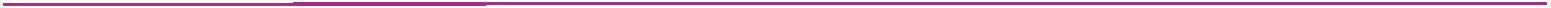 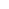 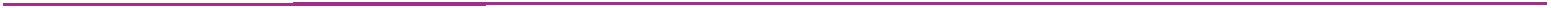 DIPARTIMENTO PROMOZIONE DELLA SALUTE E DELBENESSERE ANIMALEAllegato 1AUTODICHIARAZIONE RESA AI SENSI DEGLI ARTT. 46, 47, 75 e 76 D.P.R. N. 445/2000 e s.m.i.ESECUZIONE DI TEST ANTIGENICO RAPIDO A CARICO DEL SERVIZIO SANITARIOPER FINALITA’ DI SORVEGLIANZA IN AMBITO SCOLASTICOLa/il sottoscritta/o:NomeCognomeProv.Codice fiscaleComune di nascitaData di nascitaComune di residenzaComune di domicilio (se diverso dalla residenza)TelefonoProv.Indirizzo residenzaProv.Indirizzo domicilio (se diverso dalla residenza)e-mailidentificata/o a mezzo di: (allegare copia del documento) carta di identità /  patente di guida /  passaporto /  altro documento di riconoscimento: ______________________Numero Rilasciato da Data rilascio Data scadenzaConsapevole delle sanzioni, anche penali, previste in merito dalla legge anche per eventuali abusi di utilizzo in carenzadei requisiti prescritti dalla legge (artt. 76 e 76 del D.P.R. n.445/2000 e s.m.i.)DICHIARA SOTTO LA PROPRIA RESPONSABILITA’di essere operatore scolastico (personale docente e non docente) dell’istituto scolastico di seguito specificato;di essere alunno maggiorenne dell’istituto scolastico di seguito specificato;di essere il GENITORE / TUTORE / AFFIDATARIO del minore:Cognome:Nome:Codice fiscale:Data di nascita:Luogo di nascita:(in caso di genitore/tutore/affidatario) che il proprio congiunto è un alunno “contatto scolastico” a seguito di accertatapositività di altro alunno al Covid-19 appartenente alla stessa sezione / gruppo classe;Che l’esecuzione gratuita, a carico del Servizio Sanitario, di un test antigenico rapido avviene per motivi di sorveglianzascolastica (barrare la casella che ricorre, in ragione della comunicazione ricevuta dal Dirigente scolastico):esecuzione del test T0 (tampone al tempo zero)esecuzione del test T5 (tampone a cinque giorni)esecuzione del test T10 (tampone a dieci giorni)Che l’esecuzione del test avviene come da comunicazione del Dirigente dell’Istituto Scolastico:Denominazione istituto Comune Sezione Classe prot. notaData notaDichiara, altresì, che l’interessata/o ovvero il suo genitore/tutore/affidatario è stata/o informata/o circa le misure di prevenzione econtenimento del contagio da porre in essere e che i propri dati e quelli dei “contatti scolastici” saranno trattati, nel rispetto di quantoprevisto dalle norme vigenti, attraverso sistemi informatici della Regione Puglia, delle Aziende Sanitarie, Enti e Strutture del ServizioSanitario Regionale, per le finalità sopra richiamate connesse all’emergenza epidemiologica da Covid-19.Data, ___________________Il dichiaranteL’operatore della struttura(firma estesa e leggibile)(farmacia/laboratorio/struttura sanitaria/MMG-PLS)(firma estesa e leggibile)Allegata: copia documento di riconoscimento del dichiarante.www.regione.puglia.itpag. 1 a 1DIPARTIMENTO PROMOZIONE DELLA SALUTE E DEL BENESSERE ANIMALE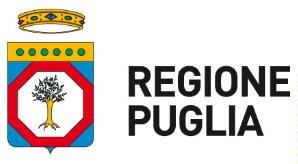 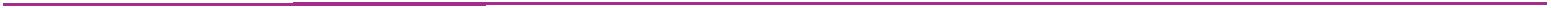 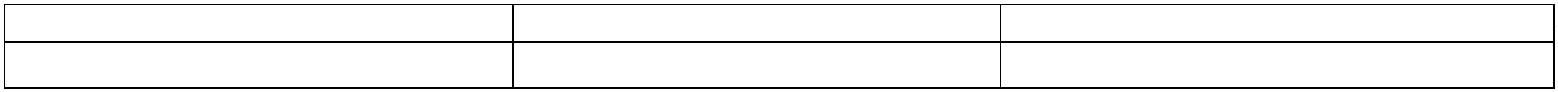 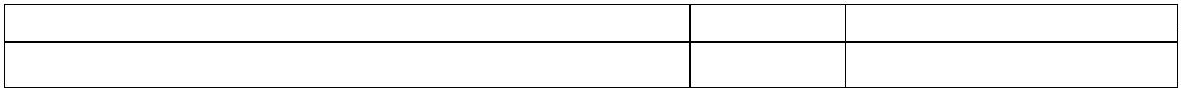 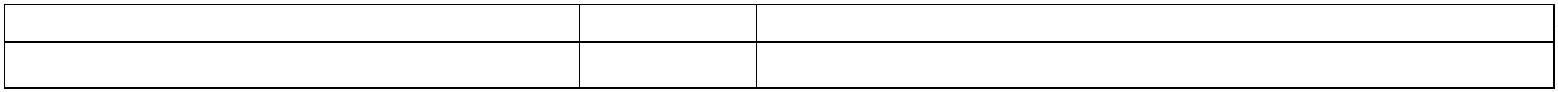 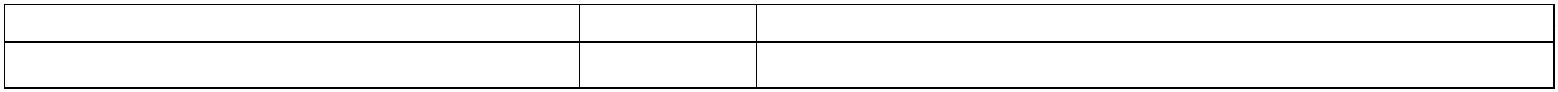 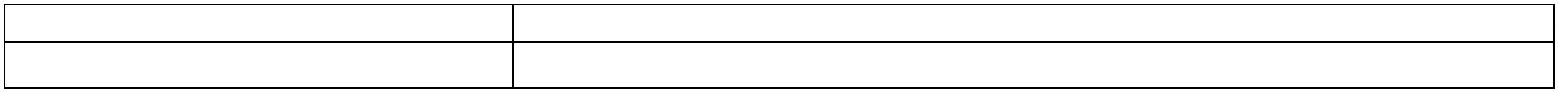 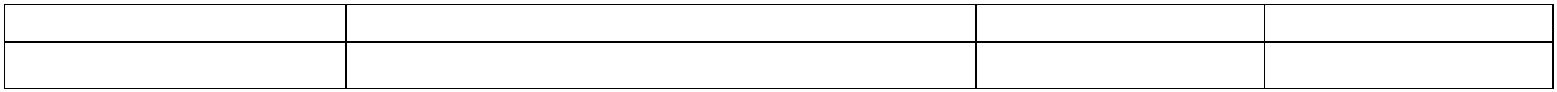 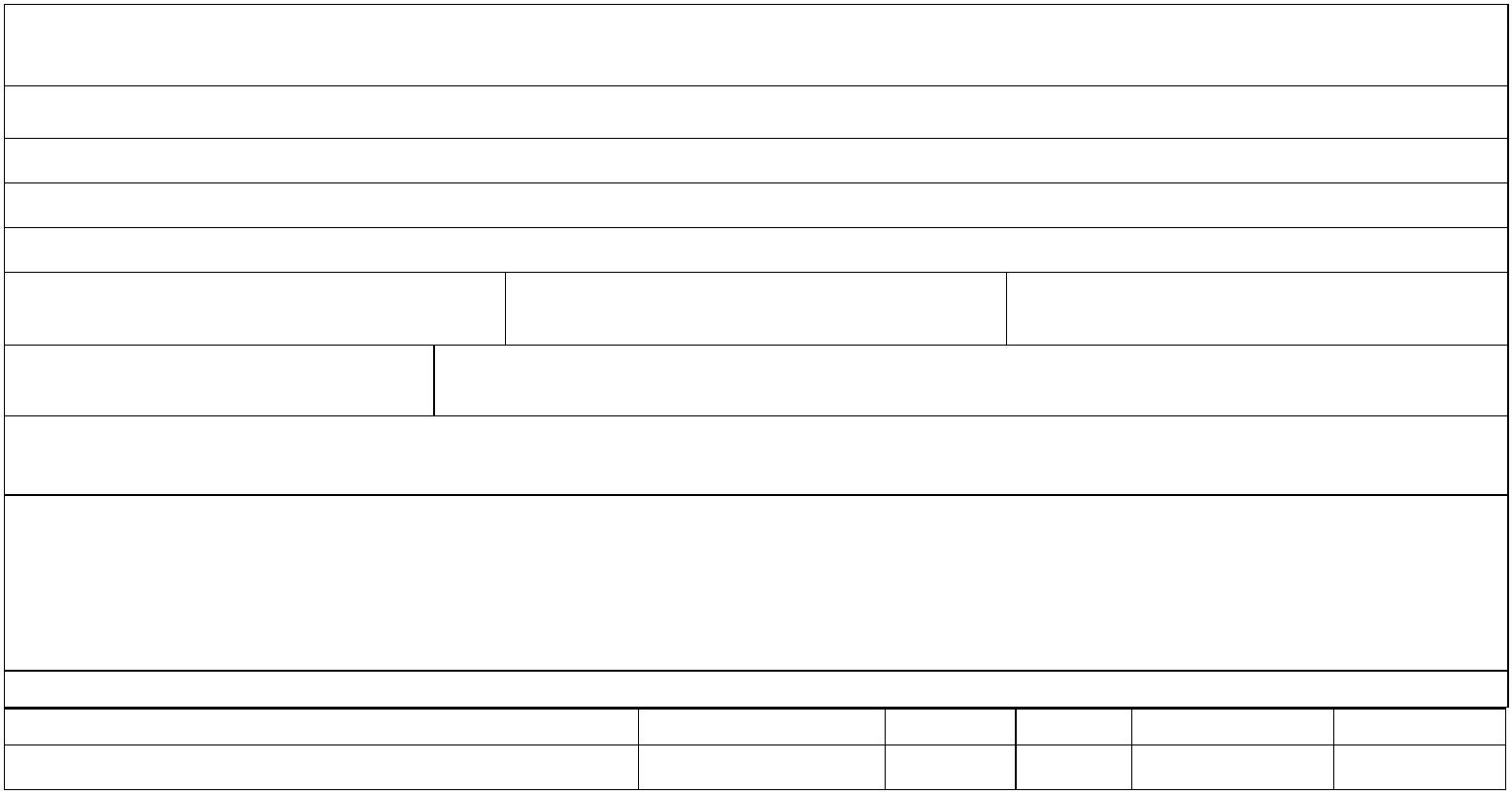 